Почта России запустила досрочную подписную кампанию на первое полугодие 2023 годаДо 31 августа 2022 г. клиенты Почты России смогут выписать печатные издания на первое полугодие 2023 г. по ценам предыдущего подписного периода. В акции участвуют почти 1 600 изданий, включая детские, глянцевые, развлекательные, профессиональные, отраслевые бизнес- и другие издания. Оформить подписку можно на сайте podpiska.pochta.ru и в мобильном приложении Почты России. У клиентов есть возможность выбрать нужное издание по названию или индексу в поисковой строке, теме, алфавиту, интересам, а оформление займет всего несколько минут. Выписать печатные СМИ можно также во всех почтовых отделениях по бумажному каталогу и через почтальона на дому. Подписка доступна как для физических, так и для юридических лиц.Клиенты Почты также могут оформить благотворительную подписку на журналы и газеты детям из школ-интернатов и детских домов, ветеранам, пожилым соседям, инвалидам из домов престарелых или любому нуждающемуся. Для этого в почтовых отделениях или на страницах акции «Дерево добра» https://podpiska.pochta.ru/ необходимо выбрать регион и социальное учреждение, в адрес которого будет оформлена подписка. АО «Почта России» - цифровая почтово-логистическая компания, один из крупнейших работодателей России, объединяющий 310 тысяч сотрудников. Входит в перечень стратегических предприятий. В региональную сеть Почты России включены 38 тысяч отделений почтовой связи по всей стране. Ежегодно компания обрабатывает около 3,5 млрд почтовых отправлений. Почта России является проводником почтовых, социальных, финансовых и цифровых услуг для населения, предоставляет качественный сервис для компаний электронной торговли. Почта России усиливает присутствие на международном рынке. Офисы компании на сегодняшний день открыты в Китае и Германии, в Финляндии и Великобритании действуют места обмена почтой.__Пресс-служба АО «Почта России» press_service@russianpost.ru Чтобы всегда быть в курсе наших новостей, подписывайтесь на телеграм-канал Почты https://t.me/napochte   ПРЕСС-РЕЛИЗ14 июля 2022ПРЕСС-РЕЛИЗ14 июля 2022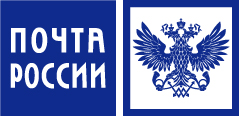 